What is academic writing style?Academic writing requires writing in a more formal style than the language you use in conversation. You are expected to use this style in university but using this style of language in exam answers and essays may gain you extra marks.  For academic writing:•	Be analytical.•	Don’t just write down everything you know about the subject to which the question refers.•	Your style should reflect that you have read around the subject and           	thought critically about it.•	Show that you understand and can evaluate different angles to an            argument.•	Refer to other critics as well as your primary text. Example: Smith argues A, and Brown argues B, but it is likely that opinion C is more accurate. Specifically, when you are quoting from a text think carefully about the verb you use to introduce their ideas. Instead of:					Consider using:Thinks 					Considers or believesAsks						QuestionsSays						States or assertsSees						ObservesAvoid using conversational language.Instead of:					Consider using:	Really					           Very A bit						RatherA lot						A great dealMaybe					PerhapsAvoid using contracted words.Instead of:					Consider using:Can’t					           CannotDoesn’t					Does notIt’s						It isIsn’t						Is notAvoid starting sentences with these words:                                           AgainAlthoughBecauseButAndIt is not incorrect to begin a sentence with these words however it is often difficult to control the grammar of the rest of the sentence if you do, and it may result in a very long sentence.Write clearly and concisely with structureOne argument per paragraphOne idea per sentence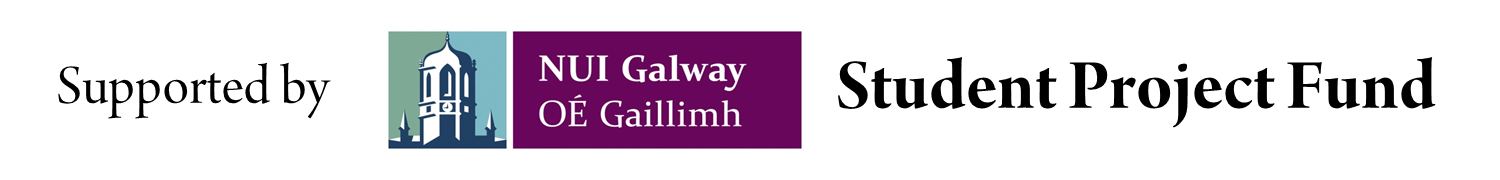 